		آمار  روزانه شناورهای تخلیه وبارگیری شرکت آریا بنادر ایرانیان	از ساعت  45: 06  تا ساعت 06:45 مورخه 22/08/1400 لغایت 23/08/1400		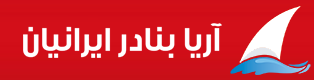      کارشناس امور بندری شرکت آریا بنادر ایرانیان                                         امیر صابری کهناسکلهنام شناورنام کشتیرانیتناژ  تخلیهتناژبارگیریمحل تخلیهنوع تجهیزاتمحموله کشتیمحموله کشتیتاریخ و ساعت پهلوگیریتاریخ و ساعت شروع عملیاتتناژ  تخلیه و بارگیــریتناژ  تخلیه و بارگیــریتناژ  تخلیه و بارگیــریمجموع تناژ سه شیفتتناژباقیمانده /اتمام تخلیه یا بارگیری(تن)زمان عملیات(OT)زمان عملیات(OT)نرم متوسطنرم متوسطماندگاری دراسکله(ساعت)ماندگاری دراسکله(ساعت)اسکلهنام شناورنام کشتیرانیتناژ  تخلیهتناژبارگیریمحل تخلیهنوع تجهیزاتتخلیهبارگیریتاریخ و ساعت پهلوگیریتاریخ و ساعت شروع عملیاتتناژصبحتناژعصرتناژشبمجموع تناژ سه شیفتتناژباقیمانده /اتمام تخلیه یا بارگیری(تن)تخلیهبارگیریتخلیهبارگیریماندگاری دراسکله(ساعت)ماندگاری دراسکله(ساعت)3تارک. 1دریادلان سبز خزر8881472محوطهمنگان 223تختهپالت16/08/0016/08/00ت: *ت: *ت:*ت:************17:30*29**3تارک. 1دریادلان سبز خزر8881472محوطهمنگان 223تختهپالت15:0516:20ب:172ب: 196ب: 142ب: 510باقی بارگیری :250*17:30*29**6آمسکی207شمیم دریا29893018کانتینری. سیلوی خزرریلی 4011جو - کانتینرپالت.کیسه.کانتینرپر20 (14) 40 (2)14/08/0015/08/00ت: *ت: *ت: *ت: ************00:55*81761766آمسکی207شمیم دریا29893018کانتینری. سیلوی خزرریلی 4011جو - کانتینرپالت.کیسه.کانتینرپر20 (14) 40 (2)23:4501:45ب:8ب: *ب: *ب: 8اتمام بارگیری :07:40*00:55*81761766ناردیسدریای خزر36072824محوطهحمل یکسرهگاتوالدریلی4011گندم.کانتینرخ20(1) 40(5)پ40(3) سواری(2)پالت.صندوقکانتینرپ20(23)40(3) 18/08/0018/08/00ت: 207ت: *ت:*ت: 207اتمام تخلیه: 10:0001:5012:1510942**6ناردیسدریای خزر36072824محوطهحمل یکسرهگاتوالدریلی4011گندم.کانتینرخ20(1) 40(5)پ40(3) سواری(2)پالت.صندوقکانتینرپ20(23)40(3) 22:0023:45ب: *ب: 221ب: 296ب: 517باقی بارگیری: 230701:5012:1510942**8پرنددریای خزر5243*کانتینریحمل یکسره*گندم.کانتینرخ20(4)40(2)پر40(6)*23/08/008پرنددریای خزر5243*کانتینریحمل یکسره*گندم.کانتینرخ20(4)40(2)پر40(6)*02:109توکای امیر آروین23562962محوطه –انبارریلی 4009و4010لیبهر 4017تخته.پالت .کانتینرپر 20(14).رول کاغذ کانتینرپ20(15) پ40(1).پالت.کیسه19/08/0019/08/00ت: 335ت: 229ت: 149ت: 713باقی تخلیه: 18420:10*35***9توکای امیر آروین23562962محوطه –انبارریلی 4009و4010لیبهر 4017تخته.پالت .کانتینرپر 20(14).رول کاغذ کانتینرپ20(15) پ40(1).پالت.کیسه08:0010:4520:10*35***